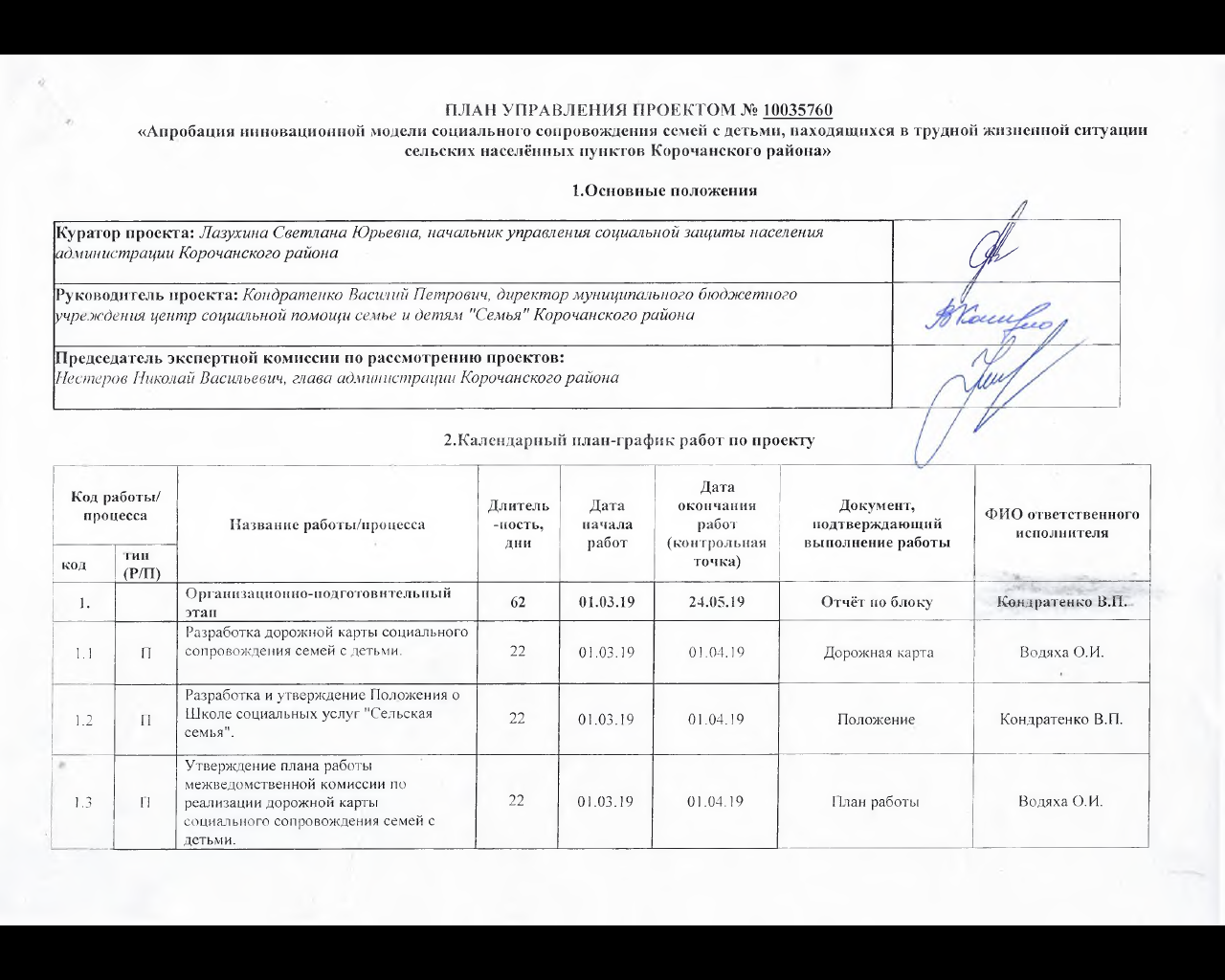 3.Бюджет проекта4. Риски проекта5. Команда проекта6.Планирование коммуникацийКод работы/процессаКод работы/процессаНазвание работы/процессаДлитель-ность, дниДата начала работДата окончания работ (контрольная точка)Документ, подтверждающий выполнение работыФИО ответственного исполнителякодтип(Р/П)Название работы/процессаДлитель-ность, дниДата начала работДата окончания работ (контрольная точка)Документ, подтверждающий выполнение работыФИО ответственного исполнителя1.Организационно-подготовительный этап6201.03.1924.05.19Отчёт по блокуПанфилова И.П1.1ПРазработка дорожной карты социального сопровождения семей с детьми.2201.03.1901.04.19 Дорожная картаВодяха О.И.1.2ПРазработка и утверждение Положения о Школе социальных услуг "Сельская семья".2201.03.1901.04.19ПоложениеКондратенко В.П.1.3ПУтверждение плана работы межведомственной комиссии по реализации дорожной карты социального сопровождения семей с детьми.2201.03.1901.04.19План работыВодяха О.И.1.4ПРазработка формы договора с семьями о предоставлении платных и бесплатных услуг.821.03.1901.04.19Форма договораЧемарёв И.В.1.5П Утверждение тарифов по оказанию платных услуг. 2201.03.1901.04.19Решение муниципального совета муниципального района "Корочанский район"Кондратенко В.П.1.6РПроведение опроса потенциальных получателей  социальных услуг для определения нуждаемости в конкретных видах и объеме.2201.03.1901.04.19Аналитическая справкаПанфилова И.П.1.7ПОрганизация точечных патронажных выездов  в сельские семьи с целью выявления неблагополучия  и предоставления   бесплатных социальных услуг и социальной помощи.2410.03.1910.04.19Акты контрольных патронажейВодяха О.И.1.8РРазработка  регламентов работы к каждой услуге.2201.03.1901.04.19РегламентыЧемарёв И.В.1.9РРазработка и  изготовление  наглядного и информационно-рекламного материала о проекте (листовки, буклеты, памятки).3526.03.1915.05.20Макеты листовок, буклетов, памяткиПанфилова И.П.1.10РРаспространение наглядного и информационно-рекламного материала о проекте1015.05.2024.05.19Информационное письмоВодяха О.И.1.11РРазмещение рекламы в учреждениях, в социальных сетях, на сайте МБУ ЦСПСиД «Семья» о предоставлении социальных услуг.306.03.1911.03.19Скриншоты,информационное письмоЧемарёв И.В.1.12РСоздание базы данных потенциальных клиентов Школы социальных услуг "Сельская семья".4420.03.1920.05.19База данныхПанфилова И.П.1.13РПроведение  разъяснительной работы о правилах предоставления услуг, режиме и графике работы среди семей на выездных заседаниях КДН и ЗП в сельских территориях Корочанского района.2321.03.1922.04.19Информационное письмоПриходько Т.М.1.14ПЗакрепление ответственных должностных лиц за реализацию услуги 2321.03.1922.04.19Приказ по учреждениюКондратенко В.П.1.15ПЗаключение дополнительных соглашений с работниками центра.2321.03.1922.04.19Дополнительное соглашениеКондратенко В.П.1.16ПВнесение соответствующих изменений в Положение о стимулирующей части заработной платы работников центра "Семья".2321.03.1922.04.19Положение о стимулирующей части заработной платы работников центраКондратенко В.П.2.Создание  социальной услуги "Няня на час"7110.03.1920.06.2019Отчёт по блокуКоломыцева Р.С.2.1РРазработка и утверждение регламента услуги "Няня на час".821.03.1929.03.19Копия регламентаЧемарёв И.В.2.2РРазработка анкеты для выявления возраста и особенностей детей семей, нуждающихся в данной услуге.910.03.1920.03.19 АнкетаКоломыцева Р.С.2.3РПроведение анкетирования для предоставления услуги.2215.03.1915.04.19Информационное письмоКоломыцева Р.С.2.4ПАнализ результатов анкетирования.228.03.1929.03.19Аналитическая справкаПанфилова И.П.2.5РОбучение персонала по программе "Няня на час".2321.03.1922.04.19Программа "Няня на час"Панфилова И.П.2.6РПриобретение детского манежа.2001.06.1920.06.19Товарная накладнаяКондратенко В.П.3.Создание социальной услуги "Детский аниматор"6410.03.1910.06.2019Отчёт по блоку Панфилова И.П.3.1РРазработка и утверждение регламента реализации услуги "Детский аниматор"821.03.1929.03.19Регламент услугиЧемарев И.В.3.2РРазработка анкеты для выявления вида детского досуга и праздников в семье, нуждающихся в данной услуге.910.03.1920.03.19АнкетаКоломыцева Р.С.3.3РПроведение анкетирования для предоставления услуги.2215.03.1915.04.19Информационное письмоКоломыцева Р.С.3.4ПАнализ результатов анкетирования.815.04.1925.04.19Аналитическая справкаКоломыцева Р.С.3.5ПУтверждение программы "Детский аниматор"228.03.1929.03.19ПрограммаПанфилова И.П.3.6РПроведение онлайн-консультирования по проведению детских праздников.2020.04.1910.05.19Информационное письмоЧемарёв И.В.3.7.Приобретение ткани для изготовления костюмов:1) Птицы Феникса;2) Волка и Кота;3) Троль розочки;4)Клоуна Цветика.9010.03.1910.06.19Товарная накладная, актыКондратенко В.П.4.     Создание  социальной услуги "Домашний английский"3110.03.1922.04.19Отчёт по блокуПанфилова И.П.4.1РРазработка и утверждение регламента реализации услуги "Домашний английский"1021.03.1930.03.19Регламент услугиЧемарев И.В.4.2РРазработка анкеты по выяснению возраста, программ и особенностей развития детей.1010.03.1920.03.19АнкетаПанфилова И.П.4.3РПроведение анкетирования среди родителей.1010.03.1920.03.19Информационное письмоКоломыцева Р.С.4.4ПАнализ результатов анкетирования.1020.03.1930.03.19Аналитическая справкаПанфилова И.П.4.5РПриобретение комплексной программы "Занимательный английский язык" для  формирования основных лексико-грамматических навыков школьников при выполнении домашнего задания.1701.04.1922.04.19Товарная накладнаяКондратенко В.П.5.Создание платной  социальной услуги "Молодая мама"5315.03.1930.05.19Отчёт по блокуПанфилова И.П.5.1РРазработка и утверждение Положения «О создании услуги помощи беременным девушкам и матерям в возрасте до 23 лет проживающих на территории Корочанского района".2025.03.1905.04.19Положение «О создании услуги помощи беременным девушкам и матерям в возрасте до 23 лет проживающих на территории Корочанского района"Чемарёв И.В.5.2РРазработка анкеты для выявления проблем у беременных девушек и матерей в возрасте до 23 лет.1021.03.1902.04.19 АнкетаКоломыцева Р.С.5.3РПроведение анкетирования для выявления проблем у беременных.3015.03.1915.04.19Информационное письмоКоломыцева Р.С.5.4ПМониторинг анкет с выявленными проблемами беременных.1515.04.1930.04.19Аналитическая справкаКоломыцева Р.С.5.5РСоставление реестра нуждающихся в услуге «Молодая мама».2005.04.1925.04.19Копия реестраКоломыцева Р.С.5.6ПЗаключение договора на оказание услуг  с беременными девушками.1025.04.1905.05.19Копия договораЧемарёв И.В.5.7РРазработка формы социальной карты сопровождения беременных в возрасте до 23 лет с указанием проблем семьи.1020.05.1930.05.19Форма социальной картыПанфилова И.П.6.Информационно-методическое сопровождение проекта44920.03.1925.12.20Отчёт по блоку Панфилова Н.П.6.1РРазмещение информации на сайте МБУ ЦСПСиД  "Семья" Корочанского района об открытии проекта.1020.03.1930.03.19скриншот страницы сайтаЧемарёв И.В.6.2ППодготовка и размещение статьи о новых социальных услуг в газете «Ясный ключ».320.03.1922.03.19Копия статьиВодяха О.И.6.3ПОтчет о проведенной информационной компании  о новых социальных услугах центра "Семья" Корочанского района на сайте УСЗН519.12.2025.12.20скриншот страницы сайтаЧемарёв И.В.6.4Освещение в газете  «Ясный ключ» мероприятий проводимых в рамках проекта:40130.04.1930.11.20Отчёт по блокуПанфилова И.П.6.4.1П Размещение статьи  "Реализация проектной  деятельности центра "Семья".3030.04.1930.05.19Копия статьиВодяха О.И.6.4.2ПРазмещение статьи  "Виды социальных услуг центра "Семья".4620.07.1920.09.19Копия статьиВодяха О.И.6.4.3ПРазмещение статьи  "Выбор няни- ответственная и сложная задача".4515.10.1916.12.19Копия статьиВодяха О.И.6.4.4ПРазмещение статьи  "Чтобы английский был успешным".5020.02.2030.04.20Копия статьиВодяха О.И.6.4.5ПРазмещение статьи  "Красота и ответственность молодой мамы".2220.06.2020.07.20Копия статьиВодяха О.И.6.4.6ПРазмещение статьи  "Идеальный праздник для детей и всей семьи"3710.10.2030.11.20Копия статьиВодяха О.И.6.5РСоздание видеоролика для социальной рекламы об оказываемых услугах центром "Семья".320.04.1926.04.19ВидеороликКоломыцева Р.С.6.6РОрганизация выставки методических разработок, мини-проектов, рабочих программ по реализации социальных платных и бесплатных услуг Школы «Сельская семья». 1020.11.1930.11.19ФотоотчетПанфилова И.П.6.7РСоздание тематического раздела на сайте центра "Семья".1010.05.1920.05.19скриншот страницы сайтаЧемарёв И.В.6.8РПроведение круглого  стола «Эффективность межведомственного взаимодействия социального сопровождения семей с детьми в центре "Семья".1520.11.1910.12.19ФотоотчетЛазухина С.Ю.(по согласованию)6.9РПроведение круглого  стола «Новые блоки Школы социальных услуг «Сельская семья».Перспективы. Опыт. Развитие». 1215.03.2030.03.20ФотоотчетЛазухина С.Ю.(по согласованию)6.10Р    Издание сборника "Модель социального сопровождения семей с детьми, находящихся в трудной жизненной ситуации сельских населённых пунктов Корочанского района на основании создания Школы социальных услуг "Сельская семья". 2010.11.2010.12.20СборникКондратенко В.П.6.11Р    Обобщение опыта работы центра «Семья» на тему:"Создание модели социального сопровождения семей с детьми, находящихся в трудной жизненной ситуации сельских населенных пунктов Корочанского района на основе введения нового блока социальных услуг «Сельская семья". 3710.09.2030.10.20Методический сборникВодяха О.И.ИТОГОИТОГОИТОГО47201.03.1925.12.20КодНазвание работы/процессаСумма Бюджетные источники, тыс. руб.Бюджетные источники, тыс. руб.Бюджетные источники, тыс. руб.Внебюджетные источники, тыс. руб. Внебюджетные источники, тыс. руб. Внебюджетные источники, тыс. руб. КодНазвание работы/процессаСумма фед.2обл. 2мест. 2средства хоз. суб-тазаемные средства3Прочие41.Организационно-подготовительный этап реализации Проекта.00000002Создание  социальной услуги "Няня на час". 1,0000001,02.6Приобретение детского манежа.1,0000001,03Создание  социальной услуги «Детский аниматор"2,0000002,03.7Приобретение ткани для изготовления костюмов:1) Птицы Феникса;2) Волка и Кота;3) Троль розочки;4)Клоуна Цветика.0000002,04.Создание  социальной услуги "Раннее изучение английского языка" 1,8000001,84.5Приобретение комплексной программы "Занимательный английский язык" для  формирования основных лексико-грамматических навыков школьников при выполнении домашнего задания.1,8000001,85.Создание  социальной услуги "Молодая мама"00000006.Информационно-методическое сопровождение проекта 0000000ИТОГО: 4,8000004,8№РискОжидаемые последствияПредупреждение наступления рискаПредупреждение наступления рискаДействия в случае наступления риска№РискОжидаемые последствияМероприятияпо предупреждению ФИО ответственного исполнителяДействия в случае наступления риска1.Нежелание семей пользоваться новыми услугами,  недостаточная активность жителей Не достижение цели Проекта. Привлечение администраций сельских поселений, дошкольных и общеобразовательных учреждений для популяризации  новых видов услуг. Водяха О.И.Проведение информационно-разъяснительной работы Поиск контактов с семьями.2.Низкий уровень мотивации участников Проекта; не желание работать в инновационном режиме; несоответствие моральных и физических затрат работников центра сумме оплаты за вид деятельности.Сдвиг сроков основных блоков работ Проекта, невозможность достижения цели Проекта.Формирование благоприятного  для инноваций организационного климата; моральное и материальное стимулирование участников Проекта.Кондратенко В.П.  Готовность руководства Проекта  проводить вознаграждение за все идеи и участия в Проекте;проведение  на последующих этапах Проекта  консультации с более опытными работниками, владеющими методикой проектной деятельности.3.Отсутствие практики использования дифференцированного подхода к выполнению домашнего задания по  английскому языку на основе уровня обученности, обучаемости, воспитанности, состоянию физического здоровья детей.Нарушение логики исследования; проблемы реализации рабочей программы.Дифференциация и индивидуализация обучения; применение новых технологий обучения; выбор различных способов мотивации ребенка.Панфилова И.П.Систематизация и активизация деятельности педагога по раскрытию детского индивидуального потенциала на базовом уровне.4.Недостаток  финансирования.Сдвиг сроков основных сроков работ, недостижение цели Проекта.Поиск внебюджетных источников финансирования.Кондратенко В.П., Привлечение в Проект внебюджетных источников финансирования, привлечение спонсоров.№ФИО,  должностьРанг в области ПУРоль в проектеОснование участия в проекте1.Лазухина Светлана Юрьевна, начальник управления социальной защиты населения администрации районаПроектный менеджер 3 классаКуратор проектаРаспоряжение администрации Корочанского района от 21.03.19г. № 108-Р  «Об открытии проекта «Апробация инновационной модели социального сопровождения семей с детьми, находящихся в трудной жизненной ситуации, проживающих в сельских населенных пунктах Корочанского района»2.Кондратенко Василий Петрович, директор МБУ «Центр социальной помощи семье и детям «Семья» Корочанского районаПроектный специалист 3 классаРуководитель проекта, член рабочей группы (Р,П)Приказ МБУ ЦСПСиД "Семья" № 115-ОД от 20.02.2019г."О формировании рабочей группы проекта "3.Водяха Ольга Ивановна, заведующая отделением социального сопровождения МБУ «Центр социальной помощи семье и детям «Семья» Корочанского районаНет рангаАдминистратор проекта,Член рабочей группы (Р,П)Приказ МБУ ЦСПСиД "Семья" № 115-ОД от 20.02.2019г."О формировании рабочей группы проекта "4.Панфилова Инна Петровна, зам. директора по воспитательной и реабилитационной  работе МБУ «Центр социальной помощи семье и детям «Семья» Корочанского районаНет рангаОператор мониторинга проекта,Ответственная за блок работ,Член рабочей группы (Р, П)Приказ МБУ ЦСПСиД "Семья" № 115-ОД от 20.02.2019г."О формировании рабочей группы проекта "5.Чемарёв Игорь Владимирович, юрисконсульт МБУ «Центр социальной помощи семье и детям «Семья» Корочанского районаНет рангаЧлен рабочей группы (Р)Приказ МБУ ЦСПСиД "Семья" № 115-ОД от 20.02.2019г."О формировании рабочей группы проекта "6.Коломыцева Раиса Сергеевна, психолог, специалист по социальной работе отделения социального сопровождения МБУ «Центр социальной помощи семье и детям «Семья» Корочанского районаНет рангаЧлен рабочей группы (П,Р), ответственный за блок работПриказ МБУ ЦСПСиД "Семья" № 115-ОД от 20.02.2019г."О формировании рабочей группы проекта "7.Приходько Татьяна Михайловна, заместитель председателя комиссии по делам несовершеннолетних и защите их прав администрации районаПроектный специалист 3 классаЧлен рабочей группы (П)Приказ МБУ ЦСПСиД "Семья" № 115-ОД от 20.11.2018г."О формировании рабочей группы проекта "ТемаУчастникиОтветственныйФормаПериодичностьОтчет о статусе проектаКуратор проектаРуководитель проектаРуководитель проектаАналитическая запискаОдин раз в годОтчет о ходе реализации проектаРуководитель проектаАдминистратора проектаАдминистратора проектаАналитическая запискаОдин раз в кварталРабочие встречиРуководитель проектаЧлены рабочей группыАдминистратора проектаОчные встречи (протокол по итогам очной встречи)Один раз в квартал